2022年度重点排污单位环境信息依法披露报告（年度报告）企业名称：吉林省鑫祥有限责任公司信用代码：9122010171536975XB法定代表人（实际负责人）： 英慎林技术负责人：马国奇固定电话：04385076661移动电话：13630342002单位名称（盖章）编制日期：2023年01月03日一、关键环境信息提要（一）年度生态环境行政许可变更表1-1年度生态环境行政许可变更情况汇总表（二）年度主要污染物排放和碳排放表1-2年度主要污染物排放总量表*固（危）废指产生量1.废气排放标准电厂现有垃圾焚烧炉产生的污染物排放均执行《生活垃圾焚烧污染控制标准》（GB18485－2014）中表4中的标准限值；颗粒物排放执行《大气污染物综合排放标准》（GB16297－1996）中二级标准；厂界恶臭污染物排放执行《恶臭污染物排放标准》（GB14554－93）中二级标准；表1-3焚烧炉烟囱高度 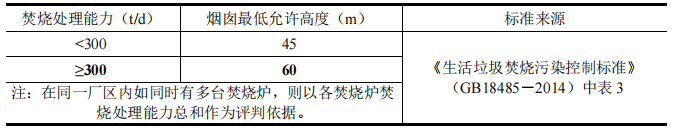 表1-4生活垃圾焚烧炉污染物排放标准限值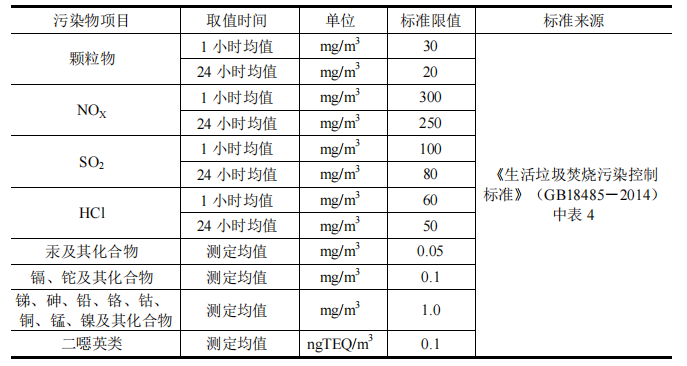 表 1-5恶臭污染物排放标准限值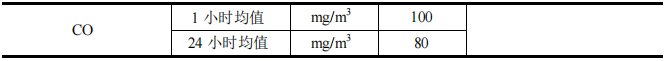 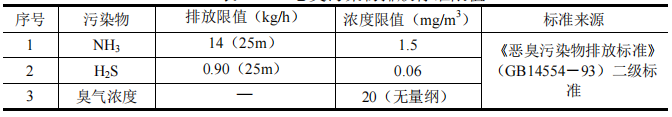 2.废水排放标准锅炉排污水达到《城市污水再生利用工业用水水质》（GB/T19923-2005)中循环冷却水系统补充水水质全部回用于循环冷却水补充水，化学水系统排水以及部分冷却塔排污水收集于回用水池，垃圾渗滤液收集后输送至厂内污水处理站进行处理，经厂内污水处理站处理后满足《污水综合排放标准》（GB8978-1996）中的三级标准后用于烟气净化、固化系统用水、浇洒道路及绿化用水等冲洗废水、本项目回用水执行《城市污水再生利用工业用水水质》（GB/T19923-2005）中相关标准，详见表1-11。表 1-11 再生水用作工业用水的水质指标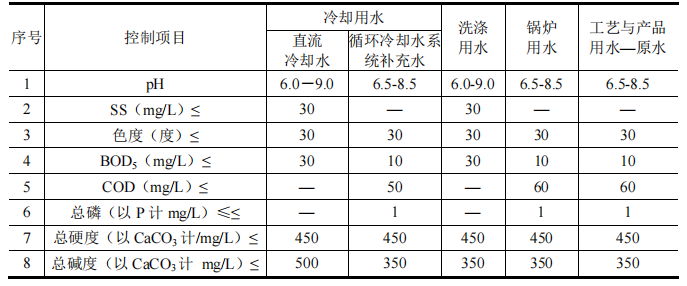 3.固废排放标准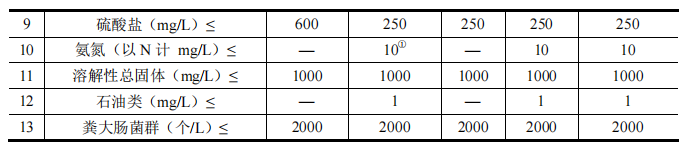 本项目一般固体废物执行 GB18599-2001《一般工业固体废物贮存、处置场污染控制标准》及其修改单中的有关规定。飞灰执行 GB16889-2008《生活垃圾填埋场污染控制标准》的有关规定。危险废物执行 GB18597-2001《危险废物贮存污染控制标准》及修改单中的有关规定。 4.噪声施工期建筑施工场界噪声执行标准 GB12523-2011《建筑施工场界环境噪声排放标准》中有关标准；运行期，厂界噪声应执行国家 GB12348-2008《工业企业厂界环境噪声排放标准》中 3 类标准。标准值见表 1-12。表 1-17 噪声排放标准限值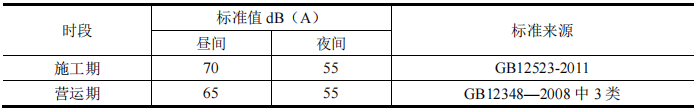 企业基本信息表2-1排污单位基本信息表松原市生活垃圾焚烧处理项目简 介项目名称：松原市生活垃圾焚烧处理项目建设单位：松原鑫祥新能源有限公司项目概况：项目建设地点位于松原市宁江区雅达虹工业集中区（民乐村以北1.5公里处），占地面积约5.8万平方米，总投资近4亿元人民币。投产后年发电量1亿千瓦时。建设规模：日处理生活垃圾1500 t/d，配套建设3×500 t/dCFB垃圾焚烧炉+2×15MW汽轮发电机组。本期建设规模：日处理生活垃圾1000 t/d，配套建设2×500 t/dCFB垃圾焚烧炉+1×15MW汽轮发电机组，预留扩建场地。项目自2016年6月29日投产以来，一直保持安全稳定运行，截止2021年4月底，累计发电量4.07亿千瓦时，上网电量3.1亿千瓦时，处理垃圾量约177万余吨，创造了良好的经济效益和社会效益。亮点及核心优势公司隶属于浙能锦江环境控股有限公司（以下简称“浙能锦江环境”或“公司”）是中国垃圾焚烧发电行业的先行者和引领者。1998年，浙能锦江环境在中国建立了第一家异重循环流化床垃圾焚烧发电厂，是中国首家开发异重循环流化床技术并使之工业化的垃圾焚烧发电运营企业。公司具有成熟的投资、建设、运营和管理经验，按垃圾处理能力，是目前中国最大的垃圾焚烧发电运营商之一。2016年8月3日，浙能锦江环境在新加坡证券交易所主板成功挂牌上市，是公司发展过程中的重要里程碑。浙能锦江环境作为新加坡市场首个上市的垃圾焚烧发电企业，是自2011年以来新加坡迎来的首个中资企业首次公开募股（IPO）。截至2019年9月30日，浙能锦江环境在中国13个省、自治区和直辖市拥有21个已投入运营的垃圾焚烧发电项目和5个垃圾资源化项目，垃圾处理能力累计30,540吨/日，装机容量达632MW，待国内及东南亚、南亚、南美等地区所有在建及筹建项目全部建成后，垃圾处理总能力将达64,406吨/日。三、发展规划随着中国城市化进程的加快，城市生活垃圾实现了“三化处理”，但是农村和乡镇的生活垃圾处置水平较落后，或者得不到处理，容易对周边环境造成二次污染。农村和乡镇生活垃圾经过多年的累积，已经成为美丽中国、新型城镇化的最大障碍之一。村镇的生活垃圾处理，是现阶段我国城镇环境最薄弱最落后的环节。依据《中华人民共和国固体废物污染环境防治法》、《中华人民共和国循环经济促进法》等国家及地方政府鼓励生活垃圾分类回收及资源化利用有关法律法规、政策指引。2016年6月29日松原市市容环境卫生管理局与杭州锦江集团有限公司达成初步合作意向，以合作经营的方式建设《松原市城镇生活垃圾收转运体系建设项目》。松原市城乡垃圾收运一体化方案是依托松原市生活垃圾焚烧发电项目，在松原市辖内的四县一区即:宁江区、前郭县、扶余市和乾安县规划垃圾收运方案，截止目前已成功收集和接收乡镇生活垃圾38万吨。报告编制说明（一）报告涵盖的范围2022年度环境信息依法披露报告是公司按照新《环境保护法》“信息公开与公众参与”及《企业环境信息依法披露管理办法》（2021年11月26日第四次会议审议通过）、《企业环境信息依法披露格式准则》的要求，结合地方有关法律法规，在年度环境信息依法披露报告中持续公开环境保护信息，接受社会监督。（二）报告时限本报告的报告时限是2022年1月1日—2022年12月31日。（三）报告编制依据本报告书根据新修订的《环境保护法》、《企业环境信息依法披露管理办法》（2021年11月26日第四次会议审议通过）、《企业环境信息依法披露格式准则》中的相关要求编制。（四）发布方式本报告书由松原鑫祥新能源有限公司在网站上发布。四、企业环境管理信息（一）环境管理体制和制度松原鑫祥新能源有限公司依据自身组织机构特点，成立了公司环保领导小组。其中，总经理亲任组长，总经理助理任副组长，各主要生产部门负责人任组员。为审核工作的顺利开展奠定了组织人员基础。此外公司还编制了一系列的环境管理文件，具体制定有《企业环保管理制度》、《环境安全隐患排查治理制度》等，使公司环境管理有依据，工作有程序，监督有保障。公司将安全环保作为前提，总经理负责公司环境保护工作的统筹和管理，研究协调环境保护工作中的重大问题。公司制定了相关工作制度，每个季度至少召开一次安全环保委员会会议，会议总结前期公司环境保护主要工作情况，研究和部署下一步环境保护计划和措施。根据各部门实际情况，建立了系统完善的考核制度体系，并与各岗位职工签订了目标责任书，将考核指标层层分解，落实到具体责任人，奖罚分明，落到实处。（二）开展环保相关教育及培训情况我司非常重视环保管理规范及各环保相关岗位管理人员的培训。公司以国家相关法律法规、环境管理体系及公司内部环境管理文件为依据，要求各环保相关岗位管理人员定期学习，并将学习效专业技能和管理水平。（三）环境信息公开方式按照国家有关环境信息公开的法律法规，公司环保信息公开力度也逐年提升，建立了对自行监测数据、重要环保事项即时公开的环境信息披露体系。表4-1 信息公开情况报表（四）与利益相关者进行环境信息交流情况为创建环境友好型公司，公司管理层经常以上门征求意见、座谈、电话问询、邀请来公司考察、外出取经等多种形式同同行业先进单位、环保技术科研单位、行业主管部门、环保行政管理等单位进行环境保护信息咨询和交流，多方听取收集意见，不断提高和改善公司的环保管理水平。（五）相关法律法规执行情况最近3年生产经营未发生重大污染事故及存在的环境违法行为情况。我公司自生产以来遵守国家和地方有关环境保护的法律法规和政策要求，核查时段内未发生重大及以上环境污染事故或重大生态破坏事件，未被责令限期治理、限产限排或停产整治，未受到环境保护部或省级环保部门处罚。（六）投保环境污染责任保险信息表4-3投保环境污染责任保险信息汇总表（七）生态环境行政许可信息表4-4企业环境管理信息汇总表（八）环境保护税缴纳信息表4-5 环境保护税缴纳信息表（九）环保信用评价等级表4-6环保信用评价等级汇总表五、环境突发事件应急预案及应急处理措施（二）突发环境事件应急预案制定情况2015年我公司依据根据《环境保护法》、《突发事件应对法》等法律法规以及国务院办公厅印发的《突发事件应急预案管理办法》等文件，修订了具体的突发环境应急预案，并成立了以总经理为总指挥的应急小组，对公司存在的环境风险源进行识别，并对火灾、爆炸、泄漏等风险事故发生时产生的污染物种类、环境影响类别、范围及事故后果进行具体分析。聘请专家组对预案进行了评审并提出意见，针对专家提出的评审意见，对预案进行修订、完善。应急预案通过评审后，己于2022年提交松原市生态环境局备案。六、污染物产生、治理与排放信息（一）产排污节点、污染物及污染治理设施表6-1产排污节点、污染物及污染治理设施表（二）污染物达标排放情况表6-3水污染物和有组织大气污染物排放信息表（三）无组织大气污染物排放相关信息表6-4无组织排放污染物排放信息表（四）自行监测相关信息表6-5自行监测相关信息表（六）固体废物处置情况表6-6固体废物信息表表6-7一般工业固体废物贮存或自行利用处置信息表表6-8一般工业固体废物委外利用处置信息表表6-9危险废物信息表表6-10危险废物委外利用处置信息表电厂产生的固体废物主要是：炉渣（灰）、污泥、不可燃废物等一般固体废物，以及飞灰、废布袋、在线监测废液等危险废物。除污泥外，其他固体废物的处理方式均为委托处置或为委托利用。（七）排放的有毒有害物质信息表6-11排放的有毒有害物质信息表（八）噪声排放信息表6-12噪声排放信息表（九）施工扬尘信息表6-13施工扬尘信息表（十）排污许可管理信息表6-14排污许可管理信息表（十一）强制性清洁生产审核信息松原鑫祥新能源有限公司于2021年12托吉林省云海技术检测服务有限公司完成了清洁生产审核，编制了《清洁生产审核报告》。2022公司无强制性清洁生产的要求。环境影响评价“三同时”制度执行情况表7-1环境保护“三同时”验收一览表九、与社会及利益相关者关系1、与员工的关系公司为员工提供了良好的工作生活环境，注重加强员工的技能培训教育。公司员工的稳定为公司的安全环保生产提供了坚实的基础。2、与公众的关系公司环境信息及时向社会公众进行披露，积极参与当地公益活动，为地方经济发展贡献力量。十、总结与建议本报告参照国家环保部《企业环境信息依法披露格式准则》进行编制，截止2022底，公司未发生重大环境违法事件。2023司将继续完善环保规章制度，加强环境保护管理，确保各项污染物达标排放，积极履行环保社会责任。依据环保部门的要求结合企业的实际情况，现对今后的生产工作提出如下建议：（1）继续挖掘降低热耗。加强工艺过程控制，提高能源利用率。（2）进一步加强企业管理的基础工作，完善计量手段并设专人认真管理，严格监控物料流，减少生产中物料的中间损失。（3）在日常工作中，要加强环境管理和保护，严控环保治理的管理和巡视工作，保障环保设施有效运行，严防事故隐患，防范于未然。（4）推进环保项目建设，环境治理上新台阶，达到环境保护对行业的新规定、新要求，促进企业长远发展。（5）加快淘汰落后产能及高耗能设备更新改造进度。（6）职工的定期培训，定期对职工进行环境管理以及相关环保要求进行培训，使企业一线员工能够自动的加入环保工作中去，及时的发现问题，提出问题，解决问题。变更情况项目名称目前进度审批部门批复文号批复日期排放口类型排放口编码排放口名称污染物实际排放量（吨）实际排放量（吨）实际排放量（吨）实际排放量（吨）实际排放量（吨）备注排放口类型排放口编码排放口名称污染物1季度2季度3季度4季度年度合计备注有组织废气主要排放口DA001一号排放口颗粒物2.161.552.1651.3537.228有组织废气主要排放口DA001一号排放口一氧化碳4.542.474.9373.91915.866有组织废气主要排放口DA001一号排放口二氧化硫2.742.022.8842.59410.238有组织废气主要排放口DA001一号排放口氮氧化物6.248.9619.56412.292 47.05有组织废气主要排放口DA001一号排放口氯化氢1.652.83.3622.22510.037有组织废气主要排放口DA002二号排放口颗粒物1.912.162.0651.8267.961有组织废气主要排放口DA002二号排放口一氧化碳4.026.726.8074.99422.541有组织废气主要排放口DA002二号排放口二氧化硫2.864.866.2413.7717.731有组织废气主要排放口DA002二号排放口氮氧化物4.3719.4318.01018.02959.839有组织废气主要排放口DA002二号排放口氯化氢2.433.794.4311.76512.416排放口类型污染物实际排放量（吨）实际排放量（吨）实际排放量（吨）实际排放量（吨）实际排放量（吨）排放口类型污染物1季度2季度3季度4季度年度合计废气NOx10.6127.3937.57430.321106.899废气VOCs/////废气颗粒物4.073.714.233.18215.192废气SO25.66.889.1216.36427.965一般固废炉渣8956.1614255.8413881.5610909.2848002.84一般固废污泥112.5112.5112.5112.5450一般固废不可燃废物226.16309.36232.22189.36957.1一般固废危险废物固化灰6959.8411160.261222.989507.4839848.56危险废物废布袋00.050.0500.1危险废物在线监测废液0.10.10.100.3危险废物废油漆0.020.020.0600.1危险废物危险废物危险废物项目内容内容内容报告周期内执行情况排污单位基本情况（一）排污单位基本信息单位名称松原鑫祥新能源有限公司否排污单位基本情况（一）排污单位基本信息注册地址吉林省松原市宁江区雅达虹工业集中区否排污单位基本情况（一）排污单位基本信息邮政编码138000否排污单位基本情况（一）排污单位基本信息生产经营场所地址吉林省松原市宁江区雅达虹工业集中区否排污单位基本情况（一）排污单位基本信息行业类别生物质能发电-生活垃圾焚烧发电否排污单位基本情况（一）排污单位基本信息生产经营场所中心经度124°50′59.68″否排污单位基本情况（一）排污单位基本信息生产经营场所中心纬度45°16′0.16″否排污单位基本情况（一）排污单位基本信息统一社会信用代码91220702307931491G否排污单位基本情况（一）排污单位基本信息技术负责人马国奇否排污单位基本情况（一）排污单位基本信息联系电话0438-5076661否排污单位基本情况（一）排污单位基本信息所在地是否属于重点区域否否排污单位基本情况（一）排污单位基本信息是否投产是否排污单位基本情况（一）排污单位基本信息环境影响评价审批文号或备案编号吉环审字[2015]76号否排污单位基本情况（一）排污单位基本信息是否有地方政府对违规项目的认定或备案文件否否排污单位基本情况（一）排污单位基本信息是否位于工业园区是否排污单位基本情况（一）排污单位基本信息是否有环评审批文件是否排污单位基本情况（一）排污单位基本信息是否属于重点排污单位是否分类许可证规定内容实际情况是否符合排污许可证要求公开方式国家排污许可信息公开系统进行网上公示已进行公示是时间节点及时公开，及时更新2022年1月公示是公开内容1.基础信息，包括单位名称、组织机构代码、法定代表人、生产地址、联系方式，以及生产经营和管理服务的主要内容、产品及规模；2.排污信息，包括主要污染物及特征污染物的名称、排放方式、排放口数量和分布情况、排放浓度和总量、超标情况，以及执行的污染物排放标准、核定的排放总量；3.防治污染设施的建设和运行情况； 4.建设项目环境影响评价及其他环境保护行政许可情况；5.突发环境事件应急预案；6.季度、半年及年度排污许可证执行报告中的相关内容； 7.其他应当公开的环境信息。包含全部内容是类型投保保额是否当年新增投保投保时间投保截止日期承保公司备注环境污染责任险1千万当年无新增2022年1月1日-2022年12月31日12月31日中国太平洋财产保险股份有限公司浙江分公司、中国人寿财产保险股份有限公司浙江省分公司、中国人民财产保险股份有限公司许可名称编号审批文件核发机关获取时间有效期限主要许可事项排污许可证91220702307931491G001C/松原市生态环境局2022年12月27日5年排污许可日期应纳税额（元）减免税额（元）实际缴纳额应补（退）税额况备注1月—3月16921.4616921.46004月—6月40104.1740104.17007月—9月56550.9656550.960010月—12月45020.8445020.8400共计158597.43158597.4300类型评价机构前一年等级当年等级变化原因备注（一）生态环境应急信息（一）生态环境应急信息（一）生态环境应急信息（一）生态环境应急信息（一）生态环境应急信息（一）生态环境应急信息（一）生态环境应急信息（一）生态环境应急信息（一）生态环境应急信息（一）生态环境应急信息（一）生态环境应急信息（一）生态环境应急信息表5-1生态环境应急信息表表5-1生态环境应急信息表表5-1生态环境应急信息表表5-1生态环境应急信息表表5-1生态环境应急信息表表5-1生态环境应急信息表表5-1生态环境应急信息表表5-1生态环境应急信息表表5-1生态环境应急信息表表5-1生态环境应急信息表表5-1生态环境应急信息表表5-1生态环境应急信息表应急预案应急预案应急预案应急预案现有生态环境应急资源现有生态环境应急资源现有生态环境应急资源突发环境事件突发环境事件突发环境事件突发环境事件突发环境事件名称备案机关备案机关备案编号现有生态环境应急资源现有生态环境应急资源现有生态环境应急资源发生时间发生时间发生原因处置情况处置情况突发环境事件应急预案松原市环境应急与投诉中心松原市环境应急与投诉中心220702-2022-054-L排水软管、防毒面具、雾炮水车、绝缘手套、防尘口罩、便携式四合一气体检测仪、防酸碱工作服、警示牌、应急箱（含消炎药、医用酒精、医用纱布、创可贴等）等排水软管、防毒面具、雾炮水车、绝缘手套、防尘口罩、便携式四合一气体检测仪、防酸碱工作服、警示牌、应急箱（含消炎药、医用酒精、医用纱布、创可贴等）等排水软管、防毒面具、雾炮水车、绝缘手套、防尘口罩、便携式四合一气体检测仪、防酸碱工作服、警示牌、应急箱（含消炎药、医用酒精、医用纱布、创可贴等）等无无无无无表5-2重污染天气应急响应信息表表5-2重污染天气应急响应信息表表5-2重污染天气应急响应信息表表5-2重污染天气应急响应信息表表5-2重污染天气应急响应信息表表5-2重污染天气应急响应信息表表5-2重污染天气应急响应信息表表5-2重污染天气应急响应信息表表5-2重污染天气应急响应信息表表5-2重污染天气应急响应信息表表5-2重污染天气应急响应信息表响应时段响应时段预警等级预警等级预警等级绩效分级结果预警措施要求预警措施要求措施实际执行情况措施实际执行情况措施实际执行情况无无无无无无无无无无无生产单元产污设施名称产污环节污染物种类污染治理设施排放口名称排放口编号排放口类型焚烧发电生产单元焚烧炉焚烧烟气颗粒物袋式除尘器一号排放口DA003主要排放口焚烧发电生产单元焚烧炉焚烧烟气氮氧化物SNCR低氮燃烧一号排放口DA003主要排放口焚烧发电生产单元焚烧炉焚烧烟气二氧化硫半干法一号排放口DA003主要排放口焚烧发电生产单元焚烧炉焚烧烟气氯化氢半干法一号排放口DA003主要排放口焚烧发电生产单元焚烧炉焚烧烟气一氧化碳“3T+E”燃烧控制一号排放口DA003主要排放口焚烧发电生产单元焚烧炉焚烧烟气汞及其化合物活性炭喷射袋式除尘器一号排放口DA003主要排放口焚烧发电生产单元焚烧炉焚烧烟气二噁英类“3T+E”燃烧控制活性炭喷射袋式除尘器一号排放口DA003主要排放口焚烧发电生产单元焚烧炉焚烧烟气镉、铊及其化合物活性炭喷射袋式除尘器一号排放口DA003主要排放口焚烧发电生产单元焚烧炉焚烧烟气锑、铅、铬、铜、镍及其化合物活性炭喷射袋式除尘器一号排放口DA003主要排放口焚烧发电生产单元焚烧炉焚烧烟气颗粒物袋式除尘器二号排放口DA005主要排放口焚烧发电生产单元焚烧炉焚烧烟气氮氧化物SNCR低氮燃烧二号排放口DA005主要排放口焚烧发电生产单元焚烧炉焚烧烟气二氧化硫半干法二号排放口DA005主要排放口焚烧发电生产单元焚烧炉焚烧烟气氯化氢半干法二号排放口DA005主要排放口焚烧发电生产单元焚烧炉焚烧烟气一氧化碳“3T+E”燃烧控制二号排放口DA005主要排放口焚烧发电生产单元焚烧炉焚烧烟气汞及其化合物活性炭喷射袋式除尘器二号排放口DA005主要排放口焚烧发电生产单元焚烧炉焚烧烟气二噁英类“3T+E”燃烧控制活性炭喷射袋式除尘器二号排放口DA005主要排放口焚烧发电生产单元焚烧炉焚烧烟气镉、铊及其化合物活性炭喷射袋式除尘器二号排放口DA005主要排放口焚烧发电生产单元焚烧炉焚烧烟气锑、铅、铬、铜、镍及其化合物活性炭喷射袋式除尘器二号排放口DA005主要排放口装卸存储预处理单元卸料大厅卸料废气臭气浓度冲洗、药剂除臭、密闭无组织废气无组织废气无组织废气装卸存储预处理单元卸料大厅卸料废气氨（氨气）冲洗、药剂除臭、密闭无组织废气无组织废气无组织废气装卸存储预处理单元卸料大厅卸料废气硫化氢冲洗、药剂除臭、密闭无组织废气无组织废气无组织废气装卸存储预处理单元垃圾库贮存臭气浓度负压、密闭、入炉焚烧无组织废气无组织废气无组织废气装卸存储预处理单元垃圾库贮存氨（氨气）负压、密闭、入炉焚烧无组织废气无组织废气无组织废气装卸存储预处理单元垃圾库贮存硫化氢负压、密闭、入炉焚烧无组织废气无组织废气无组织废气装卸存储预处理单元预处理车间预处理颗粒物药剂除臭、密闭无组织废气无组织废气无组织废气装卸存储预处理单元预处理车间预处理硫化氢药剂除臭、密闭无组织废气无组织废气无组织废气装卸存储预处理单元预处理车间预处理臭气浓度药剂除臭、密闭无组织废气无组织废气无组织废气装卸存储预处理单元预处理车间预处理氨（氨气）药剂除臭、密闭无组织废气无组织废气无组织废气装卸存储预处理单元消石灰仓贮存颗粒物密闭、布袋除尘器消石灰仓排气筒DA007一般排放口装卸存储预处理单元活性炭仓装卸颗粒物密闭、袋式除尘器活性炭仓排气筒DA004一般排放口装卸存储预处理单元飞灰仓装卸颗粒物密闭、袋式除尘器飞灰仓排气筒DA001一般排放口辅助单元渗滤液处理站渗滤液调节、生化处理等硫化氢密闭、入炉焚烧无组织废气无组织废气无组织废气装卸存储预处理单元预处理车间贮存氨（氨气）密闭、入炉焚烧无组织废气无组织废气无组织废气装卸存储预处理单元预处理车间装卸氨（氨气）密闭、入炉焚烧无组织废气无组织废气无组织废气排放口类型排放口编号排放口名称污染物实际排放总量（t）排放浓度年均值（大气/小时、水/日均）是否安装在线监测设备在线监测设备名称和型号是否与环境部门联网有组织废气主要排放DA003一号排放口颗粒物7.22810.09是法国环境是有组织废气主要排放DA003一号排放口二氧化硫10.23826.27是法国环境是有组织废气主要排放DA003一号排放口氮氧化物47.0579.83是法国环境是有组织废气主要排放DA005二号排放口颗粒物7.9619.98是法国环境是有组织废气主要排放DA005二号排放口二氧化硫17.73128.09是法国环境是有组织废气主要排放DA005二号排放口氮氧化物59.83959.04是法国环境是废水DW001废水排放口化学需氧量，氨氮,//是中节能天融科技是监测点位名称污染物实际排放总量实际排放浓度厂界硫化氢手工检测0.001L厂界颗粒物手工检测0.05厂界氨手工检测0.004厂界臭气浓度手工检测＜10排放口名称污染物自行监测天数（次数）达标次数超标次数第三方检测机构第三方检测机构排放口名称污染物自行监测天数（次数）达标次数超标次数名称资质一号排放口汞及其化合物，镉，铊及其化合物，锑，砷，铅，铬，钴，铜，锰，镍及其化合物,二噁英类,颗粒物, 氮氧化物, 二氧化硫及氯化氢, 一氧化碳12120吉林省云海技术检测服务有限公司CMA二号排放口汞及其化合物，镉，铊及其化合物，锑，砷，铅，铬，钴，铜，锰，镍及其化合物,二噁英类,颗粒物, 氮氧化物, 二氧化硫及氯化氢, 一氧化碳12120吉林省云海技术检测服务有限公司CMA消石灰仓排气筒颗粒物12120吉林省云海技术检测服务有限公司CMA活性炭仓排气筒颗粒物12120吉林省云海技术检测服务有限公司CMA飞灰仓排气筒颗粒物12120吉林省云海技术检测服务有限公司CMA废水排放口化学需氧量，氨氮（NH3-N),色度，六价铬，悬浮物，粪大肠菌群440吉林省云海技术检测服务有限公司CMA厂界无组织颗粒物、臭气浓度、硫化氢、氨440吉林市吉科检测技术有限公司CMA土壤和地下水氟化物、钡、铬、锰、铊、、pH 、砷、镉、铬（六价）、 铜、铅、汞、镍、锌、钴、硒、钒、锑、铍110吉林省云海技术检测服务有限公司CMA环境空气硫化氢，氨臭氧110吉林省云海技术检测服务有限公司CMA名称种类成分等级产生量贮存量利用处置方式利用处置量炉渣SW03垃圾焚烧残渣第Ⅰ类工业固体废物48002.840委托利用48002.84污泥SW07有机物、无机物等第Ⅰ类工业固体废物4500自行处置450名称贮存贮存贮存贮存自行利用处置自行利用处置自行利用处置自行利用处置自行利用处置名称场所或设施的类型面积累计贮存量经纬度坐标利用处置方式利用处置场所或设施的类型面积累计利用处置量经纬度坐标污泥////焚烧焚烧发电/450经度124°50′59.68″纬度45°16′0.16″名称利用处置方式受托方名称资格技术能力运输累计利用处置量炉渣综合利用（铺路）/固体废物治理废弃资源综合利用车辆三防运输48002.84名称废物代码成分有害成分产生量贮存量利用处置利用处置累计贮存量名称废物代码成分有害成分产生量贮存量方式数量累计贮存量飞灰固化物722-002-18生活垃圾焚烧飞灰重金属39848.560委托处置39848.560废滤袋900-041-49含有或沾染毒性、感染性危险废物的废弃包装物、容器、过滤吸附介质重金属0.10委托处置0.10在线监测废液900-047-49化学成分化学成分0.30委托处置0.30废油漆桶900-252-12无无0.060委托处置0.060名称利用处置方式受托方名称资质运输累计利用处置量危险废物转移联单飞灰固化物D1填埋松原市垃圾无害化处理有限责任公司已在危险废物平台备案松原市金达利危化品运输有限公司39848.56电子转移联单在线监测废液焚烧吉林省绿源环保科技开发有限公司2207020171辽宁绿源运输有限公司0.3电子转移联单废布袋焚烧吉林省绿源环保科技开发有限公司2207020171辽宁绿源运输有限公司0.1电子转移联单废油漆桶焚烧吉林省绿源环保科技开发有限公司2207020171辽宁绿源运输有限公司0.06电子转移联单排放口编号排放口名称名称形态毒性排放浓度排放总量无无无无无无无点位点位名称位置执行标准排放限值实际排放值飞回固化车间厂界东侧1m厂界东《工业企业厂界环境噪声排放标准》GB12348-20086554主控楼厂界南侧1m厂界南《工业企业厂界环境噪声排放标准》GB12348-20086552篮球场厂界西侧1m厂界西《工业企业厂界环境噪声排放标准》GB12348-20086555锅炉生产车间厂界北侧1m厂界北《工业企业厂界环境噪声排放标准》GB12348-20086555点位编号点位名称位置防治措施无无无无执行报告类型应公开次数实际公开次数公开的网址月报1212http://permit.mee.gov.cn/cas/login?service=http%3A%2F%2Fpermit.mee.gov.cn%2FpermitExt%2Foutside%2Fmin_bctb.jsp季报44http://permit.mee.gov.cn/cas/login?service=http%3A%2F%2Fpermit.mee.gov.cn%2FpermitExt%2Foutside%2Fmin_bctb.jsp年报11http://permit.mee.gov.cn/cas/login?service=http%3A%2F%2Fpermit.mee.gov.cn%2FpermitExt%2Foutside%2Fmin_bctb.jsp污染源分类环保措施验收项目验收要求验收要求废气汚染源烟囱1座烟囱烟囱高度80m，岀口直径为2m四 内筒集束烟囱烟囱高度80m，岀口直径为2m四 内筒集束烟囱废气汚染源除尘措施布袋除尘器除尘效率>99.92%《生活垃圾 焚烧污染控 制标准》(GB18485-2014)中有 关标准废气汚染源酸性气体措施半干法脱酸脱硫效率>85%HCl去除效率不低 于95%《生活垃圾 焚烧污染控 制标准》(GB18485-2014)中有 关标准废气汚染源脱硝措施低氮燃烧+选择性非催化还原法(SNCR)脱硝NOx排放浓度 <250mg/m3，去除 效率不低于40%《生活垃圾 焚烧污染控 制标准》(GB18485-2014)中有 关标准废气汚染源烟气在线连续监测装置稳定运行情况数据采集率、可用率和精度。数据采集率、可用率和精度。废气汚染源恶臭处理措施渗滤液污水站密闭措施等《恶臭污染物排放标准》(GB14554-93)厂界标准值中的二级标准《恶臭污染物排放标准》(GB14554-93)厂界标准值中的二级标准废水污染源垃圾渗滤液处理站预处理系统+厌氧系统+内置MBR系统+纳滤GB8978-1996《污水综合排放标准》三级GB8978-1996《污水综合排放标准》三级地下水防渗措施厂区采取分区防渗，本项目重点防渗区包括渗滤液处理站、废水 排放管道、飞回固化车间等，简单防渗区包括厂区其它建筑、配电 装置区等进行一般硬化处理。厂区采取分区防渗，本项目重点防渗区包括渗滤液处理站、废水 排放管道、飞回固化车间等，简单防渗区包括厂区其它建筑、配电 装置区等进行一般硬化处理。厂区采取分区防渗，本项目重点防渗区包括渗滤液处理站、废水 排放管道、飞回固化车间等，简单防渗区包括厂区其它建筑、配电 装置区等进行一般硬化处理。噪声污染源噪声污染防治措施焚烧炉对空排汽、安全阀排汽 等安装消音器，主要声源设备 装设隔声罩。厂界噪声排放满足《工业企业厂 界环境噪声排放标准》(GB12348 一2008 )中3类标准要求。厂界噪声排放满足《工业企业厂 界环境噪声排放标准》(GB12348 一2008 )中3类标准要求。固体废物炉渣灰渣分除，炉渣全部综合利用综合利用综合利用固体废物飞灰飞灰固化车间及工艺固化后运至垃圾填埋场填埋固化后运至垃圾填埋场填埋八、生态环境违法信息八、生态环境违法信息八、生态环境违法信息八、生态环境违法信息八、生态环境违法信息八、生态环境违法信息八、生态环境违法信息八、生态环境违法信息八、生态环境违法信息八、生态环境违法信息（一）信息披露情况报表（一）信息披露情况报表（一）信息披露情况报表（一）信息披露情况报表（一）信息披露情况报表（一）信息披露情况报表（一）信息披露情况报表（一）信息披露情况报表（一）信息披露情况报表（一）信息披露情况报表表7-1生态环境行政处罚信息表表7-1生态环境行政处罚信息表表7-1生态环境行政处罚信息表表7-1生态环境行政处罚信息表表7-1生态环境行政处罚信息表表7-1生态环境行政处罚信息表表7-1生态环境行政处罚信息表表7-1生态环境行政处罚信息表表7-1生态环境行政处罚信息表表7-1生态环境行政处罚信息表行政处罚决定书行政处罚决定书行政处罚决定书行政处罚决定书行政处罚决定书行政处罚决定书处罚事由整改事项整改事项整改事项下达时间处罚部门处罚部门文号原文原文处罚事由整改完成时间整改完成时间整改措施无无无无无无无无无无表7-2生态环境司法判决信息表表7-2生态环境司法判决信息表表7-2生态环境司法判决信息表表7-2生态环境司法判决信息表表7-2生态环境司法判决信息表表7-2生态环境司法判决信息表表7-2生态环境司法判决信息表表7-2生态环境司法判决信息表表7-2生态环境司法判决信息表表7-2生态环境司法判决信息表判决书判决书判决书判决书判决书判决书判决事由整改事项整改事项整改事项下达时间判决机关判决机关文号原文原文判决事由整改完成时间整改完成时间整改措施无无无无无无无无无无表7-3临时报告信息表表7-3临时报告信息表表7-3临时报告信息表表7-3临时报告信息表表7-3临时报告信息表表7-3临时报告信息表表7-3临时报告信息表表7-3临时报告信息表表7-3临时报告信息表表7-3临时报告信息表报告名称报告名称报告时间报告时间报告时间报告事由报告事由报告事由主要情况主要情况无无无无无无无无无无